Милосердие  без  выходных	В Вороновском районном центре культуры и народного творчества 20 мая 2022 года прошел 1-й районный конкурс волонтерских инициатив «Милосердие без выходных», в котором приняли участие волонтерские отряды учебных заведений,  а также волонтерский отряд ветеранов труда «Забота». 	Юношеский задор юных волонтеров и житейская мудрость волонтеров  «серебрянного возраста» создавали особую атмосферу в зрительном зале. Все волонтерские отряды были встречены доброжелательно,   в их адрес звучали слова поддержки.  С  особым  восторгом  была  встречена команда волонтеров старшего поколения.  После подведения итогов конкурса были вручены награды победителям, а также все команды получили дипломы участников конкурса и награждены памятными подарками и сувенирами. 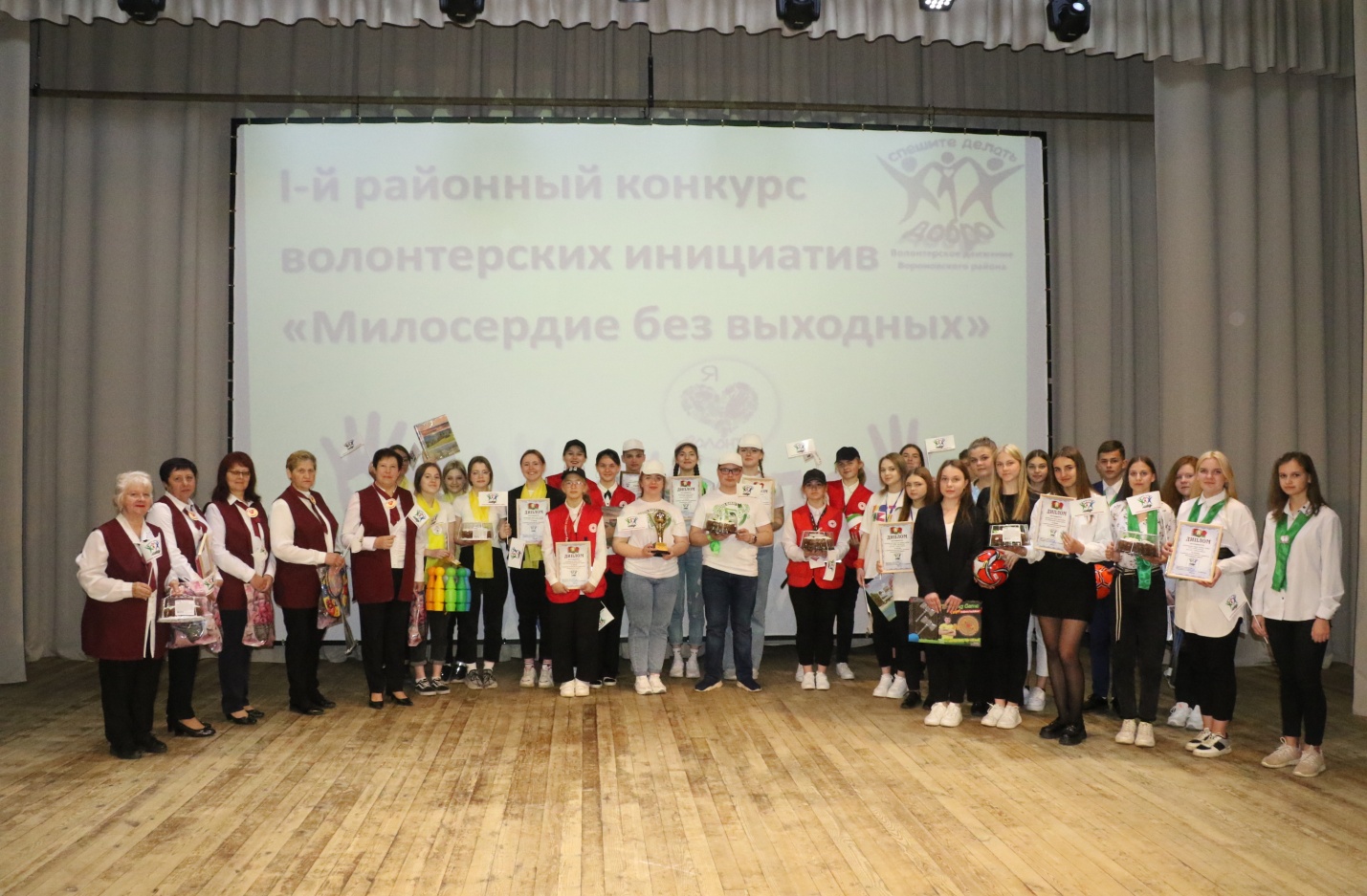 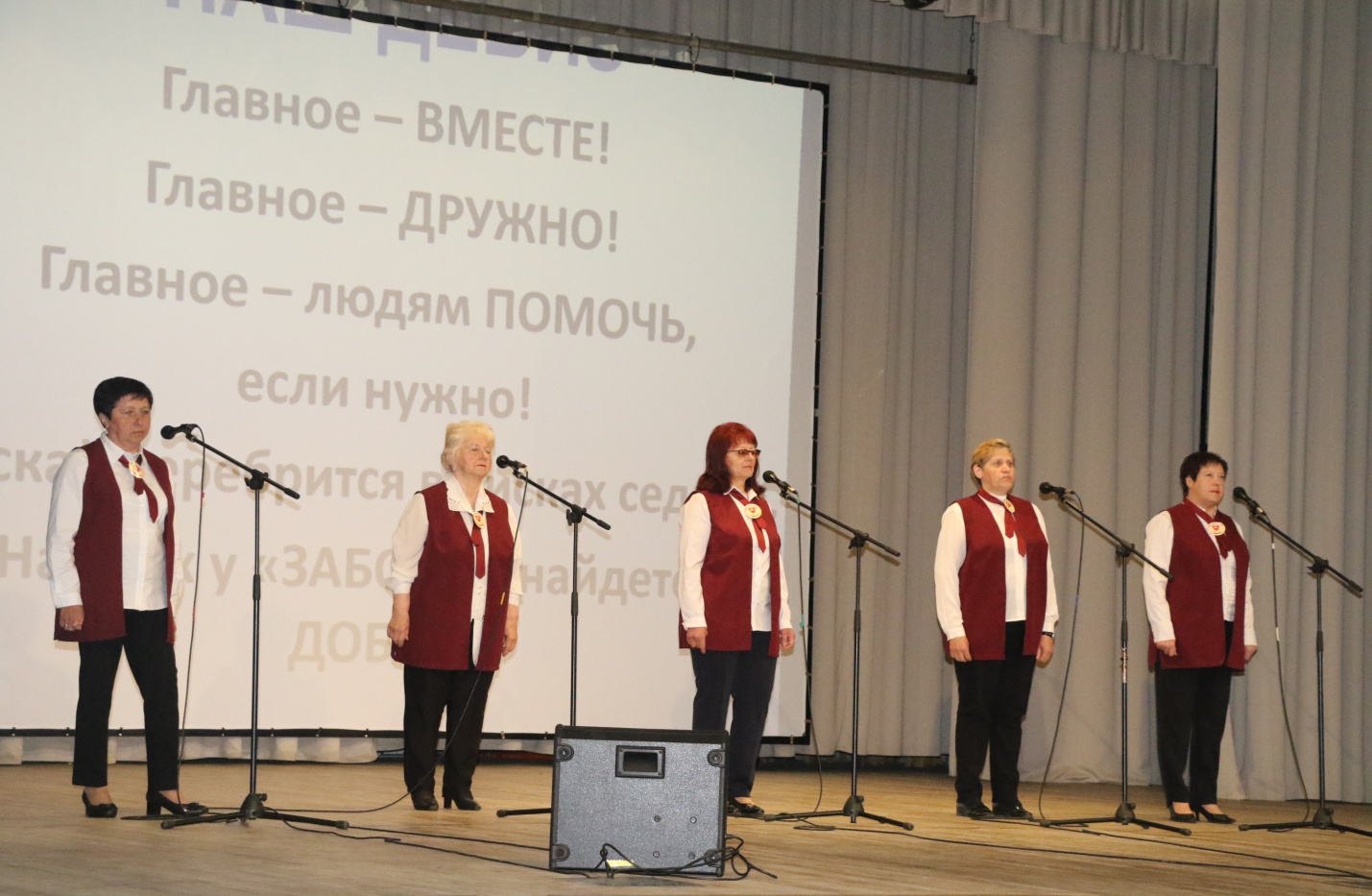 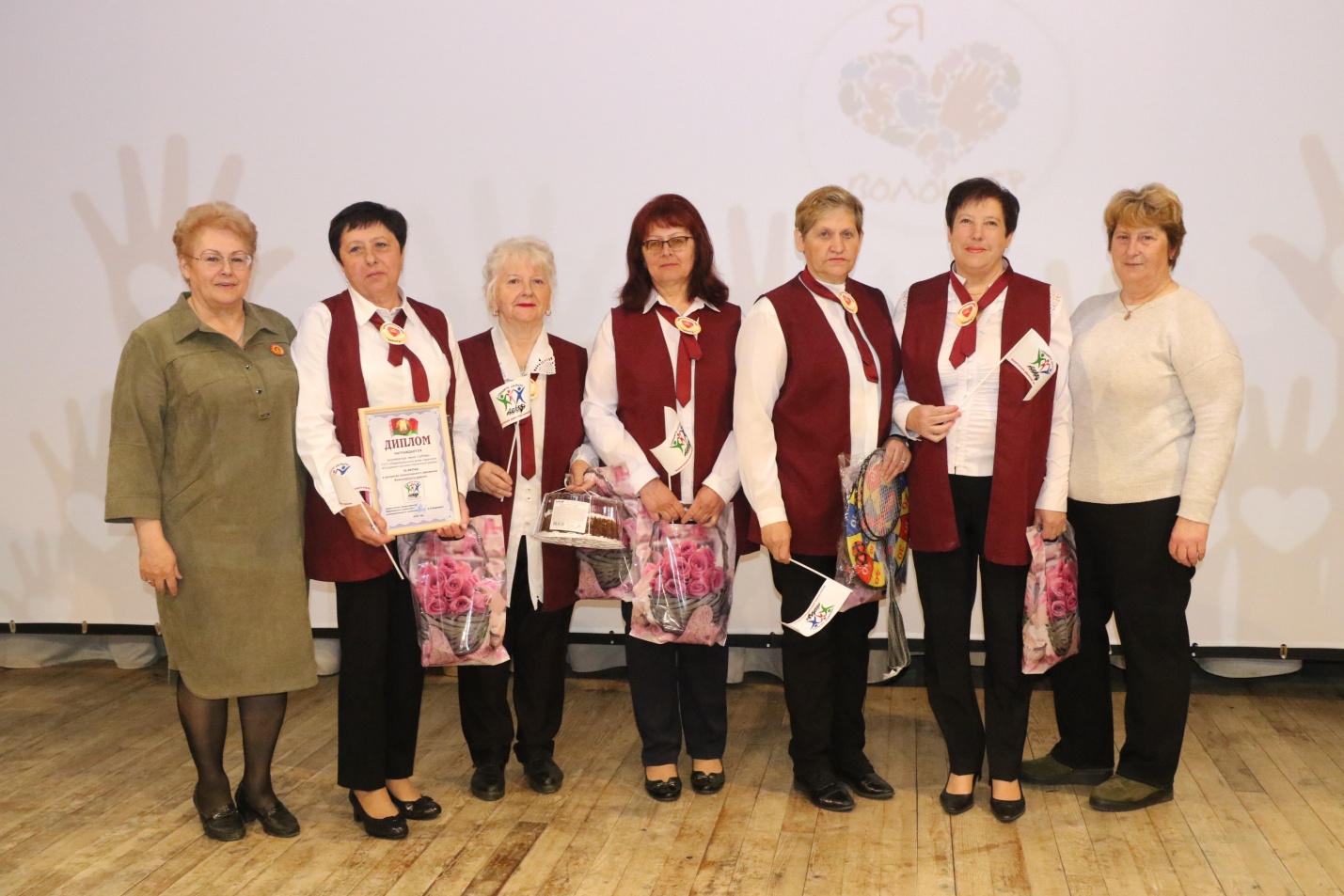 